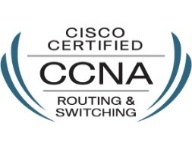 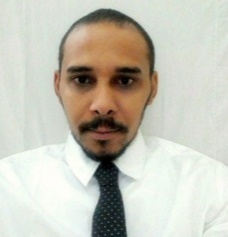 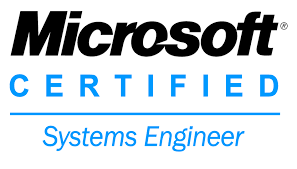 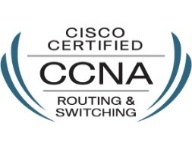 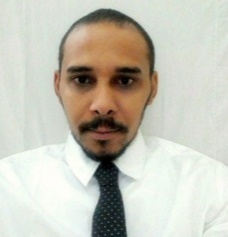 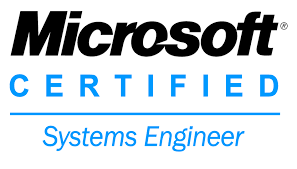 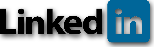 Works well independently, or in a group setting providing all facets of computer help desk support such as troubleshooting, installations, and maintenance. In-depth knowledge and understanding of numerous software packages and operating systems. Skilled in providing customer and end-user help desk support. Easily identifies and resolves technical issues and concerns. Excellent communication and presentation capabilities.	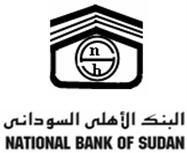 Desk Service OfficerNational bank of Sudan-Audi bankMarch 2014 to Aug 2016Managing IT helpdesk and providing 1st line support to company Users, Receiving user calls.Manage and control computers and user accounts of Active Directory system.Provide initial assessment of urgency and business impact on all support calls. Handling workload of day to day IT calls e.g. hardware issues, outlook issues, windows issues new laptop installation and transferring data, Printer issue and data center operation and maintenance services.Update system as soon as new version of OS and application software comes out.Implement the policies for the use of the computer system and network Setup security policies for users. Morning checks of systems/software.Performing backups of data. Applying operating system updates, and configuration changes. Installing and configuring new hardware, software. Responsibility for documenting the configuration of the system.Manage user accounts, permissions, Outlook-email Account and Settings and Backup mails, Anti-virus.Vendor Coordination - as per instruction from IT Manager Network and Wireless Network Support.Monitor daily backups and action as per requirements.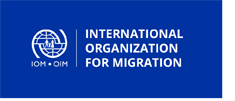 Operations AssistantInternational Organization for Migration (IOM)               Nov 2013 up Dec 2013Assisting in the scheduling and coordination of transportation, with due consideration for the completion of required pre-departure activities.Coordination with offices responsible for transit, reception and post-arrival assistance.Timely preparation and distribution of passenger documents and tickets.Coordination of pre-embarkation, transit, escort, and baggage assistance.Assisting camp operations in the daily management of the camps.Preparation, tracking and submission of statistics for migrants.Timely departure notification to appropriate internal and external partners/units.Preparation, tracking and submission of statistics for migrants.Data Verification ClerkInternational Organization for Migration (IOM)March 2013 to Dec 2013Provide training and ensure the successful completion from staff directly involved with data entry to ensure the quality of data entered to IOM database system.Implement the IOM control modalities to ensure the proper completion of Data Entry staff duties.In close coordination with the IT assistants, advise on the proper functioning of IOM IT equipment for data entry, to secure the smooth operation of IOM Data Processing Centers.Provide updates to the IOM database systems and support the Information Database Officer on data processing and cross-checking procedures once data entry has been completed.Support in validation, coding, data entry of data.Managing & maintaining Backup of Cisco Routers and switches.Configuring and troubleshooting RIP, EIGRP, and OSPF.Managed installation, configuration and administration of Cisco equipment in IT architecture of organization. Configured LAN/WAN elements and held responsibility of maintaining and monitoring performance of network.WI-MAX technology & WLAN.Support and configuration for wide area network solutions to Connect distributed systems.Active Directory serviceManages all system back-up and restore protocol.Working on Win 2003 server, win 2008 server, Red Hat Linux, UBUNTU and Excellent in Microsoft's Office applications.Perform troubleshooting analysis of servers, workstations and associated systems.CCTV and Finger print access Control system Field Support.Solid practical knowledge of Computer Networks Design, Implementation and Trouble- Shooting, active and passive components.planning and implementation of voice,data, and video and wireless network servicesSolid practical knowledge of computer and accessories maintenance and trouble- shooting.Providing network access and connectivity to the staff.Good skills in Costumer Service Support.Identifying and preparing hardware for safe and installation.Flexibility and the ability to work under pressure and meet deadlines.I have a full experience in learning and excelling at new technologies.Leadership as management skill.Working effectively both independently and as a team member. Good communication skills and co-operative.Able to operate in different work conditions such as on-site, off site.Date of Birth	:	 June 8th 1987Nationality	:	 SudaneseReligion	:	 IslamMarital Status	:	 SingleLanguages               :       Arabic as Mother Tongue, EnglishDriving License:	 YES		Available Upon Request.PeriodMajorName of the InstitutionLocationJune 2016MCSEKIWI Training CentreKhartoum – Sudan Apr 2015CCNAKIWI Training CentreKhartoum – SudanMay 2013DBAAptech InstituteKhartoum – SudanApr 2012Diploma in Networks Design Administration Security for LAN/WLANSudatel Telecommunications AcademyKhartoum – SudanOct 2010SPSSAldanga Academy for Computer Science and languagesKhartoum – SudanUniversityUniversityUniversityUniversity2006 – 2011B.Sc. in Computer ScienceOmdurman Ahlia University Khartoum – Sudan